OBEC   OŠČADNICA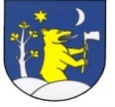    Obecný úrad v Oščadnici, Nám. M. Bernáta č. 745, 023 01  Oščadnicač. j.: 2534/2013							                V Oščadnici dňa 29.11.2013ZÁMER 	PREVODU  MAJETKU  OBCE podľa § 9a ods. 8 písm. e) zákona č. 138/1991 Zb. o majetku obcí v z. n. p. z dôvodu hodného osobitného zreteľaObec Oščadnica týmto zverejňuje zámer prevodu majetku obce podľa § 9a ods. 8 písm. e) zákona č. 138/1991 Zb. o majetku obcí v z. n. p. z dôvodu hodného osobitného zreteľa definovaného v uznesení č. 51/2012 zo dňa 15.12.2012 v znení zmeny prijatej uznesením č. 29/2013 zo dňa 27.09.2013. UZNESENIE OZ č. 51/2012 zo dňa 15.12.2012Obecné zastupiteľstvo v Oščadnicia) 	p r e r o k o v a l o      žiadosť Spoločenstva vlastníkov bytov a nebytových priestorov „Byty Polesie“, so sídlom Oščadnica č. s. 18, 023 01  Oščadnica o odkúpenie parcely C-KN 1719/24 v k. ú. Oščadnica o výmere 182 m².b) 	s c h v a ľ u j e      zámer budúceho prevodu parcely C-KN 1719/24 v k. ú. Oščadnica o výmere 182 m² Spoločenstvu vlastníkov bytov a nebytových priestorov „Byty Polesie“, so sídlom Oščadnica č. s. 18, 023 01  Oščadnica ako prevod majetku podľa § 9a ods. 8 písm. e) zákona č. 138/1991 Zb. o majetku obcí v z. n. p. z dôvodu hodného osobitného zreteľa - pozemok slúži ako prístupová komunikácia pre vlastníkov bytov bytového domu č. s. 18 a je využívaná týmito obyvateľmi za cenu, ktorá bude vo výške všeobecnej hodnoty majetku určenej podľa osobitného predpisu. Náklady spojené s prevodom pozemku a vyhotovením znaleckého posudku bude znášať kupujúci.  UZNESENIE OZ č. 29/2013 zo dňa 27.09.2013Obecné zastupiteľstvo v Oščadnici     m e n í     Uznesenie č. 51/2012 zo dňa 15.12.2012 nasledovne: časť „b)     s c h v a ľ u j e     zámer budúceho prevodu parcely C-KN 1719/24    v k. ú. Oščadnica       o výmere 182 m² Spoločenstvu vlastníkov bytov a nebytových priestorov „Byty Polesie“, so sídlom Oščadnica č. s. 18, 023 01  Oščadnica ako prevod majetku podľa    § 9a ods. 8 písm. e) zákona           č. 138/1991 Zb. o majetku obcí v z. n. p. z dôvodu hodného osobitného zreteľa- pozemok slúži ako prístupová komunikácia pre vlastníkov bytov bytového domu č. s. 18 a je využívaná týmito obyvateľmi za cenu, ktorá bude vo výške všeobecnej hodnoty majetku určenej podľa osobitného predpisu. Náklady spojené s prevodom pozemku a vyhotovením znaleckého posudku bude znášať kupujúci.“ sa      n a h r á d z a     týmto znením: „b)    s c h v a ľ u j e    zámer budúceho prevodu parcely C-KN 1719/24 v k. ú. Oščadnica o výmere 182 m²  Nogovi Jozefovi r. Nogovi, Komenského 135/14, Čadca U Hluška, SR, v podiele 1/9; Petríkovi Jánovi, Oščadnica č. s. 18, v podiele 1/9; Belešovej Jarmile, r. Matejovej, Oščadnica č. s. 18, v podiele 2/9; Nogovi Ladislavovi a Emílii r. Poništovej, Oščadnica č. s. 18, v podiele 1/9; Hrabovskému Ľubomírovi, r. Hrabovskému, Mgr., Majákovského 2767/31, Pezinok, PSČ 902 01, SR, v podiele 1/9; Poništovi Jozefovi a Anne r. Nogovej, Oščadnica č. s. 18, v podiele 1/9; Sekáčovej Anne r. Michalinovej, Ing., Oščadnica č. s. 18, v podiele 1/9; Ježíkovej Pavlíne r. Jakubcovej, Oščadnica č. s. 18, v podiele 1/9; ako prevod majetku podľa § 9a ods. 8 písm. e) zákona č. 138/1991 Zb. o majetku obcí v z. n. p. z dôvodu hodného osobitného zreteľa - pozemok slúži ako prístupová komunikácia pre vlastníkov bytov bytového domu č. s. 18 a je využívaná týmito obyvateľmi za cenu, ktorá bude vo výške všeobecnej hodnoty majetku určenej podľa osobitného predpisu. Náklady spojené s prevodom pozemku a vyhotovením znaleckého posudku bude znášať kupujúci.“                                                            Ing. Marián Plevko                                                                                                                    starosta obceVyvesené na úradnej tabuli Obce Oščadnica 	dňa 29.11.2013 	................................Zvesené z úradnej tabule Obce Oščadnica 	dňa .................. 	................................